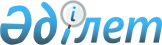 О составе организационного комитета выставочного форума "Евразийская неделя"Распоряжение Коллегии Евразийской экономической комиссии от 4 июня 2019 года № 93
      В соответствии с пунктом 5 распоряжения Совета Евразийской экономической комиссии от 29 марта 2019 г. № 11:
      1. Утвердить прилагаемый состав организационного комитета выставочного форума "Евразийская неделя", проводимого в 2019 году.
      Председателю организационного комитета при необходимости вносить изменения в его состав на основании предложений государств –членов Евразийского экономического союза.
      2. Настоящее распоряжение вступает в силу с даты его принятия. СОСТАВ  
организационного комитета выставочного форума "Евразийская неделя"  
					© 2012. РГП на ПХВ «Институт законодательства и правовой информации Республики Казахстан» Министерства юстиции Республики Казахстан
				
      Председатель Коллегии
Евразийской экономической комиссии 

Т. Саркисян 
УТВЕРЖДЕН
распоряжением Коллегии
Евразийской экономической 
комиссии
от 4 июня 2019 г. № 93 
Никишина Вероника Олеговна
–
член Коллегии (Министр) по торговле Евразийской экономической комиссии (председатель организационного комитета)
От Республики Армения 
От Республики Армения 
От Республики Армения 
Еганян Армен Жораевич 
–
начальник Управления промышленной политики Министерства экономического развития и инвестиций Республики Армения 
От Республики Беларусь
От Республики Беларусь
От Республики Беларусь
Александрович Александр Александрович
–
заместитель начальника Главного управления – начальник управления евразийской интеграции Главного управления России, стран СНГ и евразийской интеграции Министерства иностранных дел Республики Беларусь 
Горбачев Дмитрий Олегович
-
старший советник управления евразийской интеграции Главного управления России, стран СНГ и евразийской интеграции Министерства иностранных дел Республики Беларусь 
Мицкевич Ярослав Сергеевич
– 
заместитель начальника управления – начальник отдела содействия экспорту управления координации внешнеэкономической деятельности Департамента внешнеэкономической деятельности Министерства иностранных дел Республики Беларусь
Перминова Елена Александровна
– 
заместитель Министра экономики Республики Беларусь
Шаханович Андрей Казимирович
– 
заместитель председателя Белорусской торгово-промышленной палаты
От Республики Казахстан
От Республики Казахстан
От Республики Казахстан
Асаутаев Бахтияр Берикович
– 
заместитель директора Департамента международной экономической интеграции Министерства национальной экономики Республики Казахстан
Данишев Алнур Берикович
– 
эксперт департамента экономической интеграции Национальной палаты предпринимателей Республики Казахстан "Атамекен" 
Джувашев Асылхан Болатович
– 
управляющий директор по активам и инвестициям акционерного общества "Национальный управляющий холдинг "КазАгро"
Досщиева Альбина Акжигитовна
– 
директор департамента экономической интеграции Национальной палаты предпринимателей Республики Казахстан "Атамекен"
Жапаркулов Нуржан Бакытович
– 
руководитель управления промышленной политики Департамента международной экономической интеграции Министерства индустрии и инфраструктурного развития Республики Казахстан
Исабеков Нурлыбек Сулейменович
– 
эксперт департамента экономической интеграции Национальной палаты предпринимателей Республики Казахстан "Атамекен"
Мадиев Жаслан Хасенович
– 
вице-министр национальной экономики Республики Казахстан
Надыров Камалжан Талгатович
– 
вице-министр здравоохранения Республики Казахстан
Токан Диас Ерболулы
– 
эксперт управления анализа и мониторинга решений в рамках Таможенного союза и Единого экономического пространства Департамента международной экономической интеграции Министерства национальной экономики Республики Казахстан
От Кыргызской Республики
От Кыргызской Республики
От Кыргызской Республики
Азимов Алмаз Курбаналиевич
-
заместитель Министра финансов Кыргызской Республики
Акматов Мамасалы Такабаевич
-
первый заместитель полномочного представителя Правительства Кыргызской Республики в Джалал-Абадской области   
Алишеров Эльдар Туралиевич 
– 
заместитель Министра экономики Кыргызской Республики
Асизов Касен Асизович
– 
первый заместитель полномочного представителя Правительства Кыргызской Республики в Нарынской области
Аширбаев Элкинбек Токтогонович
– 
первый заместитель полномочного представителя Правительства Кыргызской Республики в Чуйской области
Байзаков Самат Шейшенбекович
– 
заместитель председателя Государственной службы интеллектуальной собственности и инноваций при Правительстве Кыргызской Республики
Давлеталиев Амангельды Сатарович
– 
старший вице-президент Торгово-промышленной палаты Кыргызской Республики (по согласованию)
Исаков Кумарбек Саалайович
– 
заместитель директора Государственной инспекции по ветеринарной и фитосанитарной безопасности при Правительстве Кыргызской Республики
Исакулов Жылдызбек Абдилахатович
– 
первый заместитель полномочного представителя Правительства Кыргызской Республики в Баткенской области
Кадырова Сырга Саматовна
– 
начальник отдела финансового анализа и планирования финансово- экономической дирекции открытого акционерного общества "Международный аэропорт "Манас" 
Карагулова Айдай Нурдиновна
– 
заместитель председателя Государственной налоговой службы при Правительстве Кыргызской Республики
Кожобеков Кудайберди Гапаралиевич
– 
заместитель Министра образования и науки Кыргызской Республики
Максат Дамир уулу
– 
заместитель Министра культуры, информации и туризма Кыргызской Республики – директор Департамента туризма Министерства культуры, информации и туризма Кыргызской Республики
Мамыркалиев Эрмек Алтымышевич
– 
заместитель Министра транспорта и дорог Кыргызской Республики
Махаммадов Ахмаджан Махаммадович
– 
первый заместитель полномочного представителя Правительства Кыргызской Республики в Ошской области
Монолдоров Дамир Черикович
– 
первый заместитель полномочного представителя Правительства Кыргызской Республики в Иссык-Кульской области
Омокеев Айбек Талгатбекович
– 
статс-секретарь Министерства иностранных дел Кыргызской Республики 
Орозалиев Алмазбек Кыдырмаевич
– 
заместитель Министра внутренних дел Кыргызской Республики
Осмонбеков Канымет Бийзакович
– 
первый заместитель полномочного представителя Правительства Кыргызской Республики в Таласской области 
Сагымбаев Абдисамат Акимович
– 
статс-секретарь Государственного комитета информационных технологий и связи Кыргызской Республики
Сагынбаев Жиргалбек Калмуратович
– 
заместитель председателя Государственного комитета промышленности, энергетики и недропользования Кыргызской Республики
Сагынбаев Улугбек Жыргалбекович
– 
руководитель международного департамента Кыргызского союза промышленников и предпринимателей (по согласованию)
Садыров Эльдар Эмильбекович
– 
заместитель директора государственного учреждения "Государственная резиденция Президента Кыргызской Республики № 1" при Управлении делами Президента и Правительства Кыргызской Республики
Тайлаков Кенешбай Доскулович
– 
заместитель директора Государственного агентства антимонопольного регулирования при Правительстве Кыргызской Республики
Торутаев Алтынбек Элимович
– 
заместитель председателя Государственной таможенной службы при Правительстве Кыргызской Республики
Чечейбаев Эркин Маратович
– 
заместитель Министра здравоохранения Кыргызской Республики
Чодуев Эркинбек Урайымович
– 
Министр сельского хозяйства, пищевой промышленности и мелиорации Кыргызской Республики
Шумкарбек Адилбек уулу 
– 
директор Агентства по продвижению и защите инвестиций Кыргызской Республики
От Российской Федерации
От Российской Федерации
От Российской Федерации
Абрамян Рафаэл Михайлович
– 
директор Департамента экономического сотрудничества со странами СНГ и развития евразийской интеграции Министерства экономического развития Российской Федерации
Анисимов Михаил Валериевич
– 
директор Департамента стран Европы, Северной Америки, СНГ и многостороннего экономического сотрудничества Министерства промышленности и торговли Российской Федерации
Винокуров Евгений Юрьевич 
– 
директор Центра интеграционных исследований Евразийского банка развития
Груздев Алексей Владимирович
– 
заместитель Министра промышленности и торговли Российской Федерации
Дейнеко Ирина Анатольевна
– 
начальник отдела евразийской интеграции Департамента стран Европы, Северной Америки, СНГ и многостороннего экономического сотрудничества Министерства промышленности и торговли Российской Федерации
Каграманян Нонна Саядовна
– 
вице-президент, руководитель исполнительного комитета Общероссийской общественной организации "Деловая Россия"
Коротин Игорь Алексеевич
– 
директор департамента выставочной, ярмарочной и конгрессной деятельности Торгово-промышленной палаты Российской Федерации
Мурадов Юрий Георгиевич 
– 
заместитель директора Департамента стран Европы, Северной Америки, СНГ и многостороннего экономического сотрудничества Министерства промышленности и торговли Российской Федерации
Мурычев Александр Васильевич 
– 
исполнительный вице-президент Российского союза промышленников и предпринимателей
Наумов Станислав Александрович 
– 
исполнительный директор некоммерческого партнерства "Евразийский центр интеграционных исследований и коммуникаций"
Подгузова Вера Александровна 
– 
управляющий директор по внешним связям и коммуникациям акционерного общества "Российский экспортный центр"
Ханукаев Юсуф Эдуардович
– 
заместитель директора Департамента регулирования внешней торговли и поддержки экспорта Министерства промышленности и торговли Российской Федерации
Цемахович Андрей Анатольевич 
– 
директор Департамента регулирования внешней торговли и поддержки экспорта Министерства промышленности и торговли Российской Федерации
Щур-Труханович Лилия Васильевна  
– 
директор Департамента развития и регулирования внешнеэкономической деятельности Министерства экономического развития Российской Федерации
От Евразийской экономической комиссии
От Евразийской экономической комиссии
От Евразийской экономической комиссии
Валовая Татьяна Дмитриевна 
– 
член Коллегии (Министр) по интеграции и макроэкономике
Жаксылыков Тимур Мекешевич 
– 
член Коллегии (Министр) по экономике и финансовой политике
Жумангарин Серик Макашевич 
– 
член Коллегии (Министр) по конкуренции и антимонопольному регулированию
Кадыркулов Мукай Асанович 
– 
член Коллегии (Министр) по таможенному сотрудничеству
Кайкиев Эмиль Абдыкалыевич 
– 
член Коллегии (Министр) по энергетике и инфраструктуре
Котурбач Валерия Павловна
– 
руководитель Секретариата члена Коллегии (Министра) по торговле
КудасовАнтон Эдмундович
– 
директор Департамента торговой политики
Минасян Карине Агасиевна
– 
член Коллегии (Министр) по внутренним рынкам, информатизации, информационно-коммуникационным технологиям
МыскинМихаил Евгеньевич 
– 
начальник отдела аналитической поддержки торговых переговоров и взаимодействия с деловым сообществом Департамента торговой политики
Назаренко Виктор Владимирович
– 
член Коллегии (Министр) по техническому регулированию
Субботин Александр Михайлович 
– 
член Коллегии (Министр) по промышленности и агропромышленному комплексу
Турусбеков Данияр Бактыбекович 
– 
директор Департамента протокола и организационного обеспечения
Хайдарова Нургуль Дулатовна 
– 
заместитель директора Департамента торговой политики